I prefer to be contacted via:           Phone          EmailCape Cod Town of Portrait Subject’s Residence:__________________________________________________________________________________________________  Artist agrees to offer the work for sale, Sale Price: $______________      Artist requests work not be offered for sale, Insurance Value $________________ NEW! Artist will provide a high-resolution image of their work for use in the online gallery. Send to michelle@cotuitcenterforthearts.org by Friday, February 5th, 2021Artist agrees that Cotuit Center for the Arts will receive 40% of the sale price and will pay the artist 60% of the sale price.  Fee to be paid within 2 weeks after conclusion of exhibit.  A completed IRS Form W-9 will be required for payment to be processed for works priced at or above $600.00Artist agrees that accepted work will remain on display at CCftA for the FULL duration of the exhibit.The pick-up date for exhibited work is, March 22nd,  10am – 4pm.Cotuit Center for the Arts agrees that by taking possession of the above described artwork we will take reasonable care to return it in the same condition as when received.  CCftA will not be / is not responsible for any materials, or lost, stolen,	 or damaged artwork while being exhibited or in the care, custody, and control of CCftA. This contract is terminated upon return of the described artwork to the artist._ _ _ _ _ _ _ _ _ _ _ _ _ _ _ _ _ _ _ _ _ _ _ _ _ _ _ _ _ _ _ _ _ _ _ _ _ _ _ _ _ _ _ _ _ _ _ _ _ _ _ _ _ _ _ _ _ _ _ _ _ __ _ _ _ _ _ CUT & ATTACH THIS PORTION TO THE BACK OF WORK:Pick up date for exhibited artwork: MARCH 22, 10am – 4pmA 60% commission for sold artwork will be paid within 2 weeks after the conclusion of the exhibit. A completed IRS Form W-9 will be required for payment to be processed for works priced at or above $600.00Cotuit Center for the Arts 4404 Falmouth Road, Cotuit MA  02635 - 508-428-0669      
Questions? Contact: Michelle Law Exhibitions Specialist michelle@cotuitcenterforthearts.org 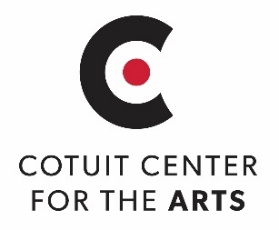 Winter Art 2021: WE ARE CAPE CODPortraits of Cape Codders by Cape Codders $10 SUBMISSION FEE PAID               ______of ______ submissionsArtist's Name:Artist's Name:Email:Phone:Phone:Address:Address:Title of Work:Medium:Artist's Signature:Date:Artist Name: __________________________________________________________________________________________________________________Title of Work:Artist Name: __________________________________________________________________________________________________________________Title of Work:SAVE FOR YOUR RECORDS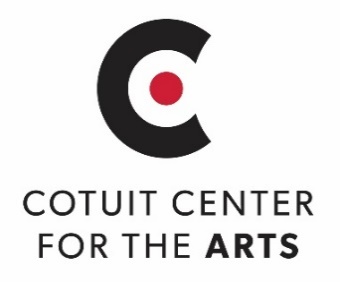 WINTER ART 2021: We are Cape CodPortraits of Cape Codders by Cape CoddersFebruary 6 – March 20, 2021